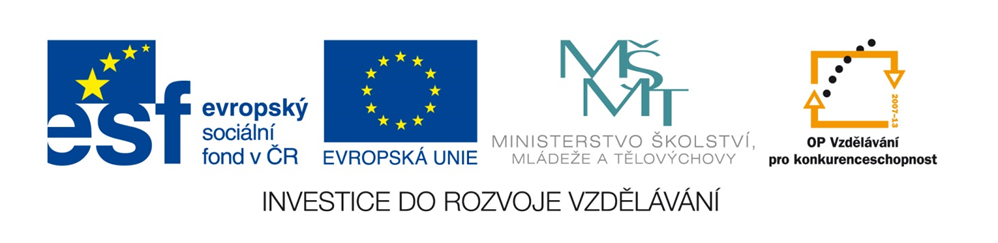 OtázkyPracovní listPodle odpovědi napiš nebo doplň otázku.I am Anna.              This is my mum.I live in Ořechov.This is his new bag. It is your small pen. ŘešeníI am Anna.              This is my mum.I live in Ořechov.This is his new bag. It is your small pen. 